“Стандарт ноос” ХК-ийн хувьцаа эзэмшигчдийн  анхааралдСанхүүгийн Зохицуулах Хорооы 77 дугаар тогтоолоор МХБ дэх үнэт цаасны арилжаа нь 2008 оноос хойш зогссон Баянхонгор аймгийн “Стандарт ноос” ХК-ийн хувьцаа эзэмшигчдийн хурлыг 2013 оны 4-р сарын 26-ны өдөр 11.00 цагт “Улаанбаатар хивс” ХК-ийн хурлын танхимд болно.  Хаяг : ÕÓÄ. 1-ð õîðîî. Чингисийн Өргөн Чөлөө. ÓÁ-210136. “Óлаанбаатар õèâñ” ÕÊ-èéí áàéð.Хэлэлцэх асуудал : 1.  “Стандарт ноос” ХК-ийн Дүрмийг шинэчлэн батлах.2.  Компанийн цаашдын зорилтыг хэлэлцэн батлах., 3.  Компанийн удирдах зөвлөлийг сонгох.,    Хувьцаа эзэмшигчдийн хурлын бүртгэх өдөр :  2013.03.11 өдөр.Õóðëûí ìàòåðèàë, ãàðàõ øèéäâýðèéí òºñë¿¿äòýé êîìïàíè äýýð áîëîí õàðèëöàã÷ áðîêåð-äèëåðèéí êîìïàíèóä äýýðýý òàíèëöàæ, õîëáîãäîõ ñàíàëàà ºã÷ áîëíî.  Санал хүлээж авах сүүлчийн өдөр : 2013.04.25.   12.00.цаг.  Õóðàë çîõèîí áàéãóóëàõ êîìèññûí õàÿã :Êîìèññûí äàðãà : óòàñ 99110325., Э-ìàéë :  e-mail : tsravdan@yahoo.com Ãèø¿¿ä : 342559, Факс :343311, 96641933.  e-mail : ubcarpet@yahoo.com                                                                         Web site :www.mongolia-carpet.mnÝðõýì õóâü íèéë¿¿ëýã÷ Òà á¿õíийг õóðàëäàà õ¿ðýëöýí èðæ, èäýâõèòýé îðîëöîõûã óðüæ áàéíà.                         Эрхэм хүндэт хувьцаа эзэмшигчид ээ !Баянхонгор аймгийн “Стандарт ноос” ХК-ийн хувьцаа эзэмшигчдийн хурлыг 2019 оны 4-р сарын 10-ны өдөр 15.00 цагт “Улаанбаатар хивс” ХК-ийн хурлын танхимд болно.       Хаяг :  ÕÓÄ. 1-ð õîðîî. Чингисийн Өргөн Чөлөө. ÓÁ-210136.                “Óлаанбаатар õèâñ” ÕÊ-èéí áàéð.     Хувьцаа эзэмшигчдийн хурлын бүртгэх өдөр :  2019.03.18 өдөр.Õóðëûí ìàòåðèàë, ãàðàõ øèéäâýðèéí òºñë¿¿äòýé “Улаанбаатар хивс” ХК  áîëîí Баянхонгор аймгийн “Стандарт ноос” ХК-ийн байр, õàðèëöàã÷ áðîêåð-äèëåðèéí êîìïàíèóä äýýðýý òàíèëöàæ, õîëáîãäîõ ñàíàëàà ºã÷ áîëíî.         Санал хүлээж авах сүүлчийн өдөр : 2019.04.09.   12.00.цаг.            Õóðàë çîõèîí áàéãóóëàõ êîìèññûí õàÿã :Комиссын дарга :утас 80129061., 99116313.,  99186624.,     e-mail : tsravdan@yahoo.com Гишүүд :11-342559,Факс :11-343311,                  e-mail : ubcarpet@gmail.comWeb site : www.mongolia-carpet.mn            Ýðõýì õóâü íèéë¿¿ëýã÷ Òà á¿õíийг õóðàëäàà             õ¿ðýëöýí èðæ, èäýâõèòýé îðîëöîõûã óðüæ áàéíà.                                 Хувьцаа эзэмшигчдийн хурлын                                               хэлэлцэх асуудал Хурлын хэлэлцэх асуудлууд : 1/  “Стандарт ноос” ХК-ийн 2018 оны ерөнхий байдал, 2019 оны үндсэн зорилтын тухай	2/ “Стандарт ноос” ХК-ийн санхүүгийн тайлангийн тухай		                                            Õóðëûí äэгÕóðëûí èðöèéã á¿ðòãýæ, ìýäýýëýõ -20 ìèíóò /14.40-15.00/Õóðàë íýýæ, õóðëûí òýðã¿¿ëýã÷èä, íàðèéí áè÷ãèéí äàðãà íàðûã ñîíãîõ - 5 ìèíóòХурлын хэлэлцэх асуудал, дотоод журмыг батлуулах – 5 ìèíóò                                                        -  Хурлын тэргүүлэгчид     4. Хурлын хэлэлцэх асуудлууд :         а\  “Стандарт ноос” ХК-ийн 2018 оны ерөнхий байдал, 1919 оны үндсэн зорилтын                тухай. Илтгэгч ТУЗ-ийн дарга Ц.Зоригт- 15  минут         б/ “Стандарт ноос” ХК-ийн санхүүгийн тайлангийн тухай		Илтгэгч   ТУЗ-ийн дэргэдэх аудитын хорооны гишүүн- 5 минут       5.. Õýëýëöñýí àñóóäëûí òàëààðõè ñàíàë, ø¿¿ìæëýë / Хүн тус бүрд 5 минут/ - Цаг тогтоохгүй                                                  Õóðëûí Òýðã¿¿ëýã÷èä       6.   Хэлэлцсэн асуудлаар санал хураалт явуулж, дүнг танилцуулах                                                         -  30 минут.                                                        -   Òîîëëîãûí êîìèññ       7.   Хурлын шийдвэрийн төслийг батлуулж, хурал хаах                                                         - 10 минут                                             Хурлын тэргүүлэгчид         Õóðëûã 04-ð ñàðûí 10-ны ºäºð 15.00 – 17.00 цагт багтааж хийхээр òºëºâëºæ          áàéíà.                       “Стандарт ноос” ХК-ийн 2018 оны ерөнхий байдал,                                      1919 оны үндсэн зорилтын тухай. Баянхонгор аймгийн “Стандарт ноос” ХК нь өмч хувьчлалаас өмнө аймгийн материал-техник хангамжийн бааз байсан бөгөөд МУ-ын Өмч хувьчлалын хуулийн дагуу 1994 онд “Арилжаа импекс” ХК болж нэг бүрийн үнэ нь 100 төгрөгийн нэрлэсэн үнэ бүхий 305248 ширхэг хувьцаатай нээлттэй ХК болж, хувьцаа нь 18 аймгийн нийт 5000 гаруй хувьцаа эзэмшигчдэд арилжигдсан. Монголын Хөрөнгийн Бирж болон СЗХ-ны холбогдох зөвшөөрөл, шийдвэрээр 2017оноос хойш тус “Арилжаа импекс” ХК нь цаашдын зорилго, үйл ажиллагаандаа нийцүүлэн нэрээ өөрчилж “Стандарт ноос” ХК болсон. 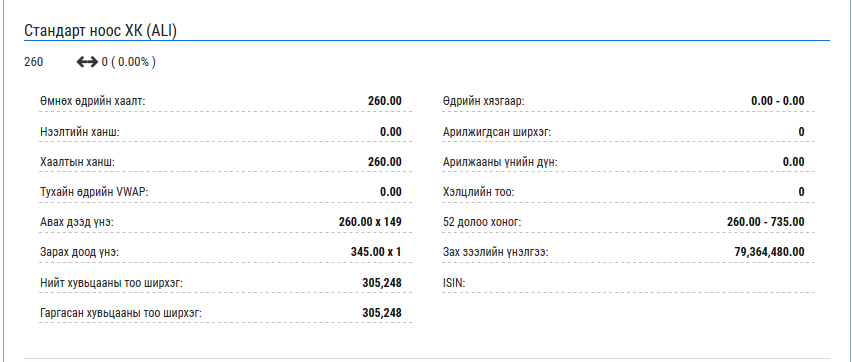 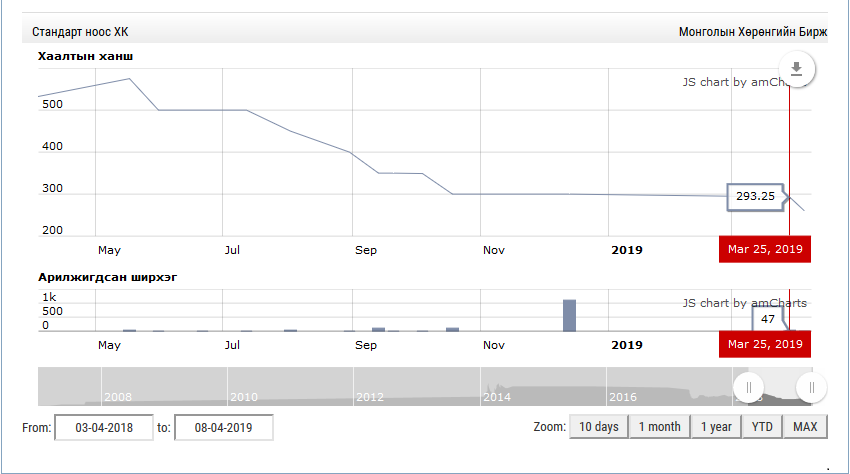 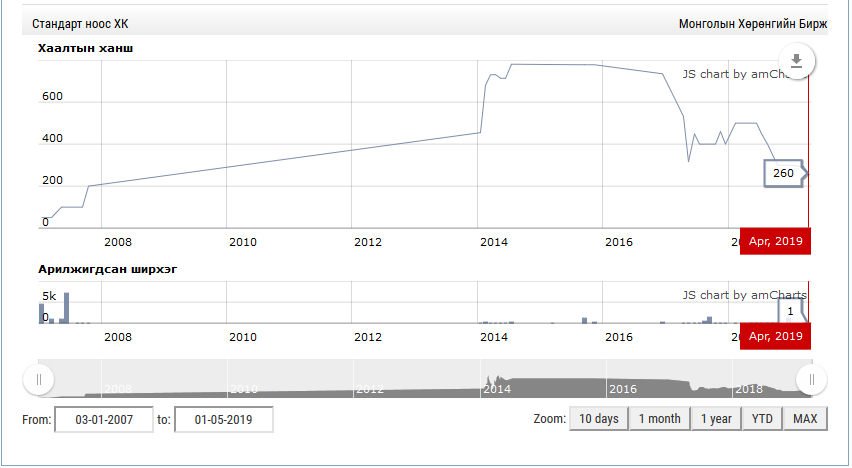 Өнөөдрийн хувьцаа эзмшигчдийн хурлын бүртгэлийн өдөр буюу 3-р сарын 18-ны өдрийн байдлаар хот, хөдөөгийн үнэт цаасны 40 брокер-дилерийн компанийн харилцагч болох 544 хүн тус компанийн хувьцааг эзэмшиж байгаа бөгөөд үүнээс өнгөрсөн онд нийтдээ 15 удаагийн арилжаагаар 1500 гаруй ширхэг хувьцаа зарагдаж, хаалтын ханш 300 төгрөг байна. Тус компанийн томоохон хувьцаа эзэмшигч болох “Улаанбаатар хивс” ХК нь Засгийн Газрын дотоодын ноос, ноолуурын үйлдвэрлэгч нарыг дэмжих бодлого, төсөл хөтөлбөрүүдэд хамрагдаж Баянхонгор аймагт өөрийн үндсэн түүхий эд болох ноос бэлтгэх, угаах  үйл ажиллагааг төвлөрүүлэх зорилгоор тус аймгийн “Арилжаа импекс” буюу шинэ нэрээр “Стандарт ноос” ХК-ийн хувьцаа эзэмшигч болж түүний үйл ажиллагааг нь сэргээж ноос боловсруулах шинэ чиглэлээр хөгжүүлэх зорилт тавин ажиллаж байгаа нь он удаан жил сул зогсож, өмч хөрөнгө нь шамшигдан устгагдсан компанийн үйл ажиллагааг шинээр эхлүүлэх, хувьцаа эзэмшигчдийн эрх ашгийг хамгаалж, өмч хөрөнгийг нь үнэ цэнэтэй болгох сайхан боломжийг олгосон. Хэдийгээр Стандарт ноос ХК нь өнгөрсөн жилүүүдэд МХБ дээрхи үнэт цаасны арилжаа нь сэргээгдэж өдөр тутмын арилжаанд хувьцаа нь орж байгаа боловч төсөл хөтөлбөрийн санхүүжилт байхгүй байгаагаас бие даасан үйл ажиллагаагаа эхлүүлж чадаагүй өдий хүргэлээ. Харин “Улаанбаатар хивс” компанийн хувьд хэдийгээр өөрийн хөрөнгө, хүч чадал, боломжийн хувьд хангалттай сайн биш байгаа боловч “Улаанбаатар хивс” компанийн зүгээс өөрийн дотоод нөөц бололцоогоо ашиглан жил тутам хөрөнгө оруулалтын зардал бага багаар гарган компанийн үйлдвэрийн байрны гадна, дотор засвар, контор, дээвэр, агуулах, 147 м. хашаа, гараж, тоног төхөөрөмж худалдан авч, техник, технологийн шугамуудыг суурилуулан, цахилгаан, цэвэр бохир ус, дулаанны шугам,  тунгаагуур, нөөцийн сав, уурын зуух, 40 тн.-ын пүү суурилуулах гол гол зүйлүүдийг шинээр хийж, ерөнхийдөө анхны төсөв, төлөвлөгөөт хөрөнгө оруулалтын бараг 80 шахам хувийг гарган хэрэгжүүлж, 2 компанийн хоорондын өр авлагын тооцоо үүсгэн дараа тооцоо хийхээр ажиллаж байна. Мөн Стандарт ноос компанийн сэргээн засварласан бааз суурийг ашиглан сүүлийн 3 жил дараалан 75 – 120 тн. хонины ноосыг орон нутгаас бэлтгэн анхан шатны ялгалт хийж ашиглалж байна.      Төр засгийн бодлогын дагуу ноос угаах үйлдвэрүүдийг УБ хотоос гаргах ажлууд шат дараалан хийгдэж УБ хотод боловсруулаагүй түүхий эд, ноос оруулахыг хориглосон нь орон нутагт байрласан манай үйлдвэрийн үнэ цэн ач холбогдлыг нэмэгдүүлж цаашид амжилттай ажиллах найдвар төрүүлж байгаа.  Гэхдээ яг үйлдвэрийг ажиллуулж эхлэхэд санхүүжилт, ноос ноолуурын орон нутгийн болон зах зээлийн үнэ ханш, “чейнж”-үүдийн оролцоо, орон нутагт найдвартай ажиллах мэргэжлийн боловсон хүчин зэрэг гадны сөрөг нөлөөллүүд байсаар байна. Гэвч бид төсөл хөтөлбөрөө хэрэгжүүлэхэд төрийн яам, орон нутгийн төр, засгийн байгууллагуудын дэмжлэг туслалцааг авах чиглэлээр байнга анхааран ажиллаж энэ ондоо багтаан хямд зээл, төсөл хөтөлбөрт хамруулан санхүүжүүлж, ашиглалтанд оруулахыг зорин ажиллаж байна,     Та бидний санасан хэрэг бүтэж, хот, хөдөөгийн үйлдвэрүүдийн хамтын ажиллагаа өргөжин хөгжинө гэдэгт итгэж байна. СТАНДАРТ НООС ХК-ИЙН                       ХУВЬЦАА ЭЗЭМШИГЧДИЙН ЭЭЛЖИТ  ХУРЛЫН                                                      ТОГТООЛ                                                    Дугаар № 01 /2019.2019.04.10.                                                                                              Улаанбаатар хот                                                                                                                                                                                                                                                                                    Êîìïàíèéí ¿éë àæèëëàãààíû                                                                                                            ¿ð ä¿íãèéí òóõàé“Стандарт ноос” ÕÊ-èéí õóâüцаа эзэмшигчдийн 2019 îíû ýýëæèò õóðëын хэлэлцсэн асуудал, êîìïàíèéí 2018 îíû ерөнхий байдал, õóâüöàà ýçýìøèã÷äèéí ñàíàë, ø¿¿ìæëýë болон тооллогын комиссын санал хураалтын дүнг үндэслэн   ÒÎÃÒÎÎÕ ÍÜ: “Стандарт ноос” ХК-ийн 2018 оны ерөнхий байдлыг тайлангаар хүлээн зөвшөөрч цаашдийн санхүүжилтын эх үүсвэр, хөрөнгө оруулалтын төсөл, хөтөлбөр, төлөвлөгөөний хэрэгжилтэнд үндсэн анхаарлаа чиглүүлэн үйл ажиллагааг нь эхлүүлж компанийн үндсэн зорилгыг хэрэгжүүлж ажиллахыг компанийн төлөөлөн удирдах зөвлөл, гүйцэтгэх удирдлагад үүрэг болгосугай.                                                     ÕÓÐËÛÍ ÒÝÐÃ¯¯ËÝÃ×ÄИЙН                              ДАРГА :          .  .   .    .    .    .     .    . Л.Цэвээнравдан.                                ГИШҮҮД :      .  .   .    .    .    .     .    .    .                                                      .  .   .    .    .    .     .    .    .                        “СТАНДАРТ НООС”  ХК-ИЙН 2017 ОНЫ “х” САНХҮҮГИЙН                         “СТАНДАРТ НООС”  ХК-ИЙН 2017 ОНЫ “х” САНХҮҮГИЙН                                                                  ТАЙЛАН                                                                ТАЙЛАН   /Мянган ₮/№ҮзүүлэлтЭхний үлдэгдэлЭцсийн үлдэгдэл1ХӨРӨНГӨ0,00,0 1.1Эргэлтийн хөрөнгө0,00,0  1.1.1Мөнгө,түүнтэй адилтгах хөрөнгө0,00,0  1.1.2Дансны авлага0,00,0  1.1.5Бусад санхүүгийн хөрөнгө0,00,0  1.1.6Бараа материал0,00,0  1.1.7Урьдчилж төлсөн зардал/тооцоо134.902,4296.381,5  1.1.8Бусад эргэлтийн хөрөнгө0,00,0  1.1.9Борлуулах зорилгоор эзэмшиж буй эргэлтийн бус хөрөнгө (борлуулах бүлэг хөрөнгө)0,00,0  1.1.11Эргэлтийн хөрөнгийн дүн134.902,4296.381,5 1.2Эргэлтийн бус хөрөнгө0,00,0  1.2.1Үндсэн хөрөнгө30.524,830.524,8  1.2.2Биет бус хөрөнгө0,00,0  1.2.4Урт хугацаат  хөрөнгө оруулалт0,00,0  1.2.8Бусад эргэлтийн бус хөрөнгө0,00,0  1.2.10Эргэлтийн бус хөрөнгийн дүн30.524,830.524,8 1.3Нийт хөрөнгийн дүн165.427,2326.906,32ӨР ТӨЛБӨР БА ЭЗДИЙН ӨМЧ0,00,0 2.1ӨР ТӨЛБӨР0,00,0  2.1.1БОГИНО ХУГАЦААТ ӨР ТӨЛБӨР0,00,0   2.1.1.1Дансны өглөг134.902,4296.381,5   2.1.1.2Цалингийн  өглөг0,00,0   2.1.1.3Татварын өр0,00,0   2.1.1.4НДШ - ийн  өглөг0,00,0   2.1.1.5Богино хугацаат зээл0,00,0   2.1.1.8Урьдчилж орсон орлого0,00,0   2.1.1.9Нөөц  /өр төлбөр/0,00,0   2.1.1.13Богино хугацаат өр төлбөрийн дүн134.902,4296.381,5  2.1.2УРТ ХУГАЦААТ ӨР ТӨЛБӨР0,00,0   2.1.2.1Урт хугацаат зээл0,00,0   2.1.2.2Нөөц /өр төлбөр/0,00,0   2.1.2.3Хойшлогдсон татварын өр0,00,0   2.1.2.6Урт хугацаат өр төлбөрийн дүн0,00,02.2Өр төлбөрийн нийт дүн134.902,4296.381,5ЭЗДИЙН ӨМЧ0,00,0 2.3Өмч30.524,830.524,8  2.3.1-төрийн0,00,0  2.3.2    -хувийн30.524,830.524,8  2.3.3    -хувьцаат0,00,0  2.3.4Халаасны хувьцаа0,00,0  2.3.5Нэмж төлөгдсөн капитал0,00,0  2.3.8Эздийн өмчийн бусад хэсэг0,00,0  2.3.9Хуримтлагдсан ашиг0,00,0  2.3.11Эздийн өмчийн дүн30.524,830.524,8 2.4Өр төлбөр ба эздийн өмчийн дүн165.427,2326.906,3                                         “Стандарт ноос” ÕÊ-èéí õóâüцаа эзэмшигчдийн                                         “Стандарт ноос” ÕÊ-èéí õóâüцаа эзэмшигчдийн                                         “Стандарт ноос” ÕÊ-èéí õóâüцаа эзэмшигчдийн                                         “Стандарт ноос” ÕÊ-èéí õóâüцаа эзэмшигчдийн                                         “Стандарт ноос” ÕÊ-èéí õóâüцаа эзэмшигчдийн                                         “Стандарт ноос” ÕÊ-èéí õóâüцаа эзэмшигчдийн                                         “Стандарт ноос” ÕÊ-èéí õóâüцаа эзэмшигчдийн                                                   2019 îíû ýýëæèò  õóðëûí ñàíàëûí õóóäàñ                                                   2019 îíû ýýëæèò  õóðëûí ñàíàëûí õóóäàñ                                                   2019 îíû ýýëæèò  õóðëûí ñàíàëûí õóóäàñ                                                   2019 îíû ýýëæèò  õóðëûí ñàíàëûí õóóäàñ                                                   2019 îíû ýýëæèò  õóðëûí ñàíàëûí õóóäàñ                                                   2019 îíû ýýëæèò  õóðëûí ñàíàëûí õóóäàñ                                                   2019 îíû ýýëæèò  õóðëûí ñàíàëûí õóóäàñÕóâüцаа эзэмшигч :    Îâîã  ………………….………………Íýð …………...…………………………..Õóâüцаа эзэмшигч :    Îâîã  ………………….………………Íýð …………...…………………………..Õóâüцаа эзэмшигч :    Îâîã  ………………….………………Íýð …………...…………………………..Õóâüцаа эзэмшигч :    Îâîã  ………………….………………Íýð …………...…………………………..Õóâüцаа эзэмшигч :    Îâîã  ………………….………………Íýð …………...…………………………..Õóâüцаа эзэмшигч :    Îâîã  ………………….………………Íýð …………...…………………………..Õóâüцаа эзэмшигч :    Îâîã  ………………….………………Íýð …………...…………………………..Õóâüцаа эзэмшигч :    Îâîã  ………………….………………Íýð …………...…………………………..Õóâüцаа эзэмшигч :    Îâîã  ………………….………………Íýð …………...…………………………..Õóâüцаа эзэмшигч :    Îâîã  ………………….………………Íýð …………...…………………………..Рåãèñòðèéí äóãààð………………………………………………………………………Рåãèñòðèéí äóãààð………………………………………………………………………Рåãèñòðèéí äóãààð………………………………………………………………………Рåãèñòðèéí äóãààð………………………………………………………………………Рåãèñòðèéí äóãààð………………………………………………………………………Рåãèñòðèéí äóãààð………………………………………………………………………Рåãèñòðèéí äóãààð………………………………………………………………………Рåãèñòðèéí äóãààð………………………………………………………………………Ýçýìøèæ áóé  õóâüöààíû төрөл, òîî :      Энгийн,   …  … … … … … … … …Ýçýìøèæ áóé  õóâüöààíû төрөл, òîî :      Энгийн,   …  … … … … … … … …Ýçýìøèæ áóé  õóâüöààíû төрөл, òîî :      Энгийн,   …  … … … … … … … …Ýçýìøèæ áóé  õóâüöààíû төрөл, òîî :      Энгийн,   …  … … … … … … … …Ýçýìøèæ áóé  õóâüöààíû төрөл, òîî :      Энгийн,   …  … … … … … … … …Ýçýìøèæ áóé  õóâüöààíû төрөл, òîî :      Энгийн,   …  … … … … … … … …Ýçýìøèæ áóé  õóâüöààíû төрөл, òîî :      Энгийн,   …  … … … … … … … …Ýçýìøèæ áóé  õóâüöààíû төрөл, òîî :      Энгийн,   …  … … … … … … … …Õóðëûí  õóãàöàà: 2019 îíû 04-ð ñàðûí 10-íû ºäºð 15.00 öàãò.Õóðëûí  õóãàöàà: 2019 îíû 04-ð ñàðûí 10-íû ºäºð 15.00 öàãò.Õóðëûí  õóãàöàà: 2019 îíû 04-ð ñàðûí 10-íû ºäºð 15.00 öàãò.Õóðëûí  õóãàöàà: 2019 îíû 04-ð ñàðûí 10-íû ºäºð 15.00 öàãò.Õóðëûí  õóãàöàà: 2019 îíû 04-ð ñàðûí 10-íû ºäºð 15.00 öàãò.Õóðëûí  õóãàöàà: 2019 îíû 04-ð ñàðûí 10-íû ºäºð 15.00 öàãò.Õóðàë õóðàëäàõ ãàçðûí õàÿã: “Óëààíáààòàð õèâñ” ÕÊ-èéí õóðëûí òàíõèìÕóðàë õóðàëäàõ ãàçðûí õàÿã: “Óëààíáààòàð õèâñ” ÕÊ-èéí õóðëûí òàíõèìÕóðàë õóðàëäàõ ãàçðûí õàÿã: “Óëààíáààòàð õèâñ” ÕÊ-èéí õóðëûí òàíõèìÕóðàë õóðàëäàõ ãàçðûí õàÿã: “Óëààíáààòàð õèâñ” ÕÊ-èéí õóðëûí òàíõèìÕóðàë õóðàëäàõ ãàçðûí õàÿã: “Óëààíáààòàð õèâñ” ÕÊ-èéí õóðëûí òàíõèìÕóðàë õóðàëäàõ ãàçðûí õàÿã: “Óëààíáààòàð õèâñ” ÕÊ-èéí õóðëûí òàíõèìÕóðàë õóðàëäàõ ãàçðûí õàÿã: “Óëààíáààòàð õèâñ” ÕÊ-èéí õóðëûí òàíõèìÁ¿ðòãýñýí: Áðîêåðèéí ï¿¿ñèéí íýð, êîä : … … … … … … … …    Á¿ðòãýñýí: Áðîêåðèéí ï¿¿ñèéí íýð, êîä : … … … … … … … …    Á¿ðòãýñýí: Áðîêåðèéí ï¿¿ñèéí íýð, êîä : … … … … … … … …    Á¿ðòãýñýí: Áðîêåðèéí ï¿¿ñèéí íýð, êîä : … … … … … … … …    Á¿ðòãýñýí: Áðîêåðèéí ï¿¿ñèéí íýð, êîä : … … … … … … … …    Á¿ðòãýñýí: Áðîêåðèéí ï¿¿ñèéí íýð, êîä : … … … … … … … …    Õóâü íèéë¿¿ëýã÷äèéí äàíñíû äóãààð : . . . . . . . . . .Õóâü íèéë¿¿ëýã÷äèéí äàíñíû äóãààð : . . . . . . . . . .Õóâü íèéë¿¿ëýã÷äèéí äàíñíû äóãààð : . . . . . . . . . .Õóâü íèéë¿¿ëýã÷äèéí äàíñíû äóãààð : . . . . . . . . . .Õóâü íèéë¿¿ëýã÷äèéí äàíñíû äóãààð : . . . . . . . . . .Áðîêåðèéí  îâîã  …………………...………………… íýð………...…………………….…………...…………Áðîêåðèéí  îâîã  …………………...………………… íýð………...…………………….…………...…………Áðîêåðèéí  îâîã  …………………...………………… íýð………...…………………….…………...…………Áðîêåðèéí  îâîã  …………………...………………… íýð………...…………………….…………...…………Áðîêåðèéí  îâîã  …………………...………………… íýð………...…………………….…………...…………Áðîêåðèéí  îâîã  …………………...………………… íýð………...…………………….…………...…………Áðîêåðèéí  îâîã  …………………...………………… íýð………...…………………….…………...…………Áðîêåðèéí  îâîã  …………………...………………… íýð………...…………………….…………...…………Áðîêåðèéí  îâîã  …………………...………………… íýð………...…………………….…………...…………Áðîêåðèéí  îâîã  …………………...………………… íýð………...…………………….…………...…………                       Õóðëûí õýëýëöýí áàòëàõ àñóóäëóóä:                       Õóðëûí õýëýëöýí áàòëàõ àñóóäëóóä:                       Õóðëûí õýëýëöýí áàòëàõ àñóóäëóóä:                       Õóðëûí õýëýëöýí áàòëàõ àñóóäëóóä:                       Õóðëûí õýëýëöýí áàòëàõ àñóóäëóóä:1. “Стандарт ноос” ХК-ийн 2018 оны ерөнхий байдал, 2019 оны    1. “Стандарт ноос” ХК-ийн 2018 оны ерөнхий байдал, 2019 оны    1. “Стандарт ноос” ХК-ийн 2018 оны ерөнхий байдал, 2019 оны    1. “Стандарт ноос” ХК-ийн 2018 оны ерөнхий байдал, 2019 оны    1. “Стандарт ноос” ХК-ийн 2018 оны ерөнхий байдал, 2019 оны    1. “Стандарт ноос” ХК-ийн 2018 оны ерөнхий байдал, 2019 оны          үндсэн зорилтын тухай      үндсэн зорилтын тухай      үндсэн зорилтын тухайÇºâøººðñºíÒàòãàëçñàíÒ¿òãýëçñýí2. “Стандарт ноос” ХК-ийн санхүүгийн тайлангийн тухай2. “Стандарт ноос” ХК-ийн санхүүгийн тайлангийн тухай2. “Стандарт ноос” ХК-ийн санхүүгийн тайлангийн тухай2. “Стандарт ноос” ХК-ийн санхүүгийн тайлангийн тухай2. “Стандарт ноос” ХК-ийн санхүүгийн тайлангийн тухайÇºâøººðñºíÒàòãàëçñàíÒ¿òãýëçñýí3. Áóñàä : Õóðëààñ ãàðàõ øèéäâýðèéã çºâøººðñºí áóþó òàòãàëçñàí òîâ÷ óòãà :3. Áóñàä : Õóðëààñ ãàðàõ øèéäâýðèéã çºâøººðñºí áóþó òàòãàëçñàí òîâ÷ óòãà :3. Áóñàä : Õóðëààñ ãàðàõ øèéäâýðèéã çºâøººðñºí áóþó òàòãàëçñàí òîâ÷ óòãà :3. Áóñàä : Õóðëààñ ãàðàõ øèéäâýðèéã çºâøººðñºí áóþó òàòãàëçñàí òîâ÷ óòãà :3. Áóñàä : Õóðëààñ ãàðàõ øèéäâýðèéã çºâøººðñºí áóþó òàòãàëçñàí òîâ÷ óòãà :3. Áóñàä : Õóðëààñ ãàðàõ øèéäâýðèéã çºâøººðñºí áóþó òàòãàëçñàí òîâ÷ óòãà :3. Áóñàä : Õóðëààñ ãàðàõ øèéäâýðèéã çºâøººðñºí áóþó òàòãàëçñàí òîâ÷ óòãà :3. Áóñàä : Õóðëààñ ãàðàõ øèéäâýðèéã çºâøººðñºí áóþó òàòãàëçñàí òîâ÷ óòãà :…………………………………………………………………………………………………………………………………………………………………………………………………………………………………………………………………………………………………………………………………………………………………………………………………………………………………………………………………………………………………………………………………………………………………………………………………………………………………………………………………………………………………………………………………………………………………………………………………………………………………………………………………………………………………………………………………………………………………………………………………………………………………………………………………………………………………………………………………………………………………………………………………………………………………………………………………………………………………………………………………………………………………………………………………………………………………………………………………………………………………………………………………………………………………………………………………………………………………………………………………………………………………………………………………………………………………………………………………………………………………………………………………………………………………………………………………………………………………………………………………………………………………………………………………………………………………………………………………………………………………………………………………………………………………………………………………………………………………………………………………………………………………………………………………………………………………………………………………………………………………………………………………………………………………………………………………………………………………………………………………………………………………………………………………………………………………………………………………………………………………………………………………………………………………………………………………………………………………………………………………………………………………………………………………………………………………………………………………………………………………………………………………………………………………………………………………………………………………………………………………………………………………………………………………………………………………………………………………………………………………………………………………………………………………………………………………………………………………………………………………………………………………………………………………………………………………………………………………………………………………………………………………………………………………………………………………………………………………………………………………………………………………………………………………………………………………………………………………………………………………………………………………………………………………………………………………………………………………………………………………………………………………Õóâüцаа эзэмшигчийн ãàðûí ¿ñýã              …………………………………………..Õóâüцаа эзэмшигчийн ãàðûí ¿ñýã              …………………………………………..Õóâüцаа эзэмшигчийн ãàðûí ¿ñýã              …………………………………………..Õóâüцаа эзэмшигчийн ãàðûí ¿ñýã              …………………………………………..Õóâüцаа эзэмшигчийн ãàðûí ¿ñýã              …………………………………………..Õóâüцаа эзэмшигчийн ãàðûí ¿ñýã              …………………………………………..Õóâüцаа эзэмшигчийн ãàðûí ¿ñýã              …………………………………………..                      Òàñëàõ øóãàì                                            Òàñëàõ øóãàì                                              Òàñëàõ øóãàì                      Òàñëàõ øóãàì                                            Òàñëàõ øóãàì                                              Òàñëàõ øóãàì                      Òàñëàõ øóãàì                                            Òàñëàõ øóãàì                                              Òàñëàõ øóãàì                      Òàñëàõ øóãàì                                            Òàñëàõ øóãàì                                              Òàñëàõ øóãàì                      Òàñëàõ øóãàì                                            Òàñëàõ øóãàì                                              Òàñëàõ øóãàì                      Òàñëàõ øóãàì                                            Òàñëàõ øóãàì                                              Òàñëàõ øóãàì                      Òàñëàõ øóãàì                                            Òàñëàõ øóãàì                                              Òàñëàõ øóãàì                      Òàñëàõ øóãàì                                            Òàñëàõ øóãàì                                              Òàñëàõ øóãàì                      Òàñëàõ øóãàì                                            Òàñëàõ øóãàì                                              Òàñëàõ øóãàì                      Òàñëàõ øóãàì                                            Òàñëàõ øóãàì                                              Òàñëàõ øóãàìÒàíàé êîìïàíèéí ……………………øèðõýã õóâüöýà ýçýìøèæ áàéãàà ………………………………..Òàíàé êîìïàíèéí ……………………øèðõýã õóâüöýà ýçýìøèæ áàéãàà ………………………………..Òàíàé êîìïàíèéí ……………………øèðõýã õóâüöýà ýçýìøèæ áàéãàà ………………………………..Òàíàé êîìïàíèéí ……………………øèðõýã õóâüöýà ýçýìøèæ áàéãàà ………………………………..Òàíàé êîìïàíèéí ……………………øèðõýã õóâüöýà ýçýìøèæ áàéãàà ………………………………..Òàíàé êîìïàíèéí ……………………øèðõýã õóâüöýà ýçýìøèæ áàéãàà ………………………………..Òàíàé êîìïàíèéí ……………………øèðõýã õóâüöýà ýçýìøèæ áàéãàà ………………………………..Òàíàé êîìïàíèéí ……………………øèðõýã õóâüöýà ýçýìøèæ áàéãàà ………………………………..Òàíàé êîìïàíèéí ……………………øèðõýã õóâüöýà ýçýìøèæ áàéãàà ………………………………..Òàíàé êîìïàíèéí ……………………øèðõýã õóâüöýà ýçýìøèæ áàéãàà ………………………………..îâîãòîé …………………………………….áè òóñ õóðàëä ººðèéí áèåýð îðîëöîõ òóë ñàíàë àâàõ õóóäñàà àâ÷îâîãòîé …………………………………….áè òóñ õóðàëä ººðèéí áèåýð îðîëöîõ òóë ñàíàë àâàõ õóóäñàà àâ÷îâîãòîé …………………………………….áè òóñ õóðàëä ººðèéí áèåýð îðîëöîõ òóë ñàíàë àâàõ õóóäñàà àâ÷îâîãòîé …………………………………….áè òóñ õóðàëä ººðèéí áèåýð îðîëöîõ òóë ñàíàë àâàõ õóóäñàà àâ÷îâîãòîé …………………………………….áè òóñ õóðàëä ººðèéí áèåýð îðîëöîõ òóë ñàíàë àâàõ õóóäñàà àâ÷îâîãòîé …………………………………….áè òóñ õóðàëä ººðèéí áèåýð îðîëöîõ òóë ñàíàë àâàõ õóóäñàà àâ÷îâîãòîé …………………………………….áè òóñ õóðàëä ººðèéí áèåýð îðîëöîõ òóë ñàíàë àâàõ õóóäñàà àâ÷îâîãòîé …………………………………….áè òóñ õóðàëä ººðèéí áèåýð îðîëöîõ òóë ñàíàë àâàõ õóóäñàà àâ÷îâîãòîé …………………………………….áè òóñ õóðàëä ººðèéí áèåýð îðîëöîõ òóë ñàíàë àâàõ õóóäñàà àâ÷îâîãòîé …………………………………….áè òóñ õóðàëä ººðèéí áèåýð îðîëöîõ òóë ñàíàë àâàõ õóóäñàà àâ÷îâîãòîé …………………………………….áè òóñ õóðàëä ººðèéí áèåýð îðîëöîõ òóë ñàíàë àâàõ õóóäñàà àâ÷¿ëäýâ.Á¿ðòãýñýí: Áðîêåðèéí ï¿¿ñèéí íýð……………………………………………………Á¿ðòãýñýí: Áðîêåðèéí ï¿¿ñèéí íýð……………………………………………………Á¿ðòãýñýí: Áðîêåðèéí ï¿¿ñèéí íýð……………………………………………………Á¿ðòãýñýí: Áðîêåðèéí ï¿¿ñèéí íýð……………………………………………………Á¿ðòãýñýí: Áðîêåðèéí ï¿¿ñèéí íýð……………………………………………………Á¿ðòãýñýí: Áðîêåðèéí ï¿¿ñèéí íýð……………………………………………………Á¿ðòãýñýí: Áðîêåðèéí ï¿¿ñèéí íýð……………………………………………………Á¿ðòãýñýí: Áðîêåðèéí ï¿¿ñèéí íýð……………………………………………………Áðîêåðèéí îâîã ……………………………íýð……………………………ãàðûí ¿ñýã………………………………..Áðîêåðèéí îâîã ……………………………íýð……………………………ãàðûí ¿ñýã………………………………..Áðîêåðèéí îâîã ……………………………íýð……………………………ãàðûí ¿ñýã………………………………..Áðîêåðèéí îâîã ……………………………íýð……………………………ãàðûí ¿ñýã………………………………..Áðîêåðèéí îâîã ……………………………íýð……………………………ãàðûí ¿ñýã………………………………..Áðîêåðèéí îâîã ……………………………íýð……………………………ãàðûí ¿ñýã………………………………..Áðîêåðèéí îâîã ……………………………íýð……………………………ãàðûí ¿ñýã………………………………..Áðîêåðèéí îâîã ……………………………íýð……………………………ãàðûí ¿ñýã………………………………..Áðîêåðèéí îâîã ……………………………íýð……………………………ãàðûí ¿ñýã………………………………..Áðîêåðèéí îâîã ……………………………íýð……………………………ãàðûí ¿ñýã………………………………..Áðîêåðèéí îâîã ……………………………íýð……………………………ãàðûí ¿ñýã………………………………..2019 îíû 4-ð ñàðûí …-íû ºäºð2019 îíû 4-ð ñàðûí …-íû ºäºð2019 îíû 4-ð ñàðûí …-íû ºäºð2019 îíû 4-ð ñàðûí …-íû ºäºð                                         Ñàíàëûí õóóäñûã áºãëºõ ñàíàìæ                                         Ñàíàëûí õóóäñûã áºãëºõ ñàíàìæ                                         Ñàíàëûí õóóäñûã áºãëºõ ñàíàìæ                                         Ñàíàëûí õóóäñûã áºãëºõ ñàíàìæ                                         Ñàíàëûí õóóäñûã áºãëºõ ñàíàìæ                                         Ñàíàëûí õóóäñûã áºãëºõ ñàíàìæ                                         Ñàíàëûí õóóäñûã áºãëºõ ñàíàìæ1. Õóâüöàà ýçýìøèã÷ íü "Êîìïàíèéí òóõàé õóóëü"-èéí äàãóó çààâàë áèå÷ëýí îðîëöîõ áóþó áè÷ãýýð 1. Õóâüöàà ýçýìøèã÷ íü "Êîìïàíèéí òóõàé õóóëü"-èéí äàãóó çààâàë áèå÷ëýí îðîëöîõ áóþó áè÷ãýýð 1. Õóâüöàà ýçýìøèã÷ íü "Êîìïàíèéí òóõàé õóóëü"-èéí äàãóó çààâàë áèå÷ëýí îðîëöîõ áóþó áè÷ãýýð 1. Õóâüöàà ýçýìøèã÷ íü "Êîìïàíèéí òóõàé õóóëü"-èéí äàãóó çààâàë áèå÷ëýí îðîëöîõ áóþó áè÷ãýýð 1. Õóâüöàà ýçýìøèã÷ íü "Êîìïàíèéí òóõàé õóóëü"-èéí äàãóó çààâàë áèå÷ëýí îðîëöîõ áóþó áè÷ãýýð 1. Õóâüöàà ýçýìøèã÷ íü "Êîìïàíèéí òóõàé õóóëü"-èéí äàãóó çààâàë áèå÷ëýí îðîëöîõ áóþó áè÷ãýýð 1. Õóâüöàà ýçýìøèã÷ íü "Êîìïàíèéí òóõàé õóóëü"-èéí äàãóó çààâàë áèå÷ëýí îðîëöîõ áóþó áè÷ãýýð 1. Õóâüöàà ýçýìøèã÷ íü "Êîìïàíèéí òóõàé õóóëü"-èéí äàãóó çààâàë áèå÷ëýí îðîëöîõ áóþó áè÷ãýýð 1. Õóâüöàà ýçýìøèã÷ íü "Êîìïàíèéí òóõàé õóóëü"-èéí äàãóó çààâàë áèå÷ëýí îðîëöîõ áóþó áè÷ãýýð 1. Õóâüöàà ýçýìøèã÷ íü "Êîìïàíèéí òóõàé õóóëü"-èéí äàãóó çààâàë áèå÷ëýí îðîëöîõ áóþó áè÷ãýýð 1. Õóâüöàà ýçýìøèã÷ íü "Êîìïàíèéí òóõàé õóóëü"-èéí äàãóó çààâàë áèå÷ëýí îðîëöîõ áóþó áè÷ãýýð      îëãîñîí  èòãýìæëýëèéí ¿íäñýí äýýð ººð ýòãýýäýýð òºëººë¿¿ëýí îðîëöîæ áîëíî. Õóðàëä îðîëöîõîîð      îëãîñîí  èòãýìæëýëèéí ¿íäñýí äýýð ººð ýòãýýäýýð òºëººë¿¿ëýí îðîëöîæ áîëíî. Õóðàëä îðîëöîõîîð      îëãîñîí  èòãýìæëýëèéí ¿íäñýí äýýð ººð ýòãýýäýýð òºëººë¿¿ëýí îðîëöîæ áîëíî. Õóðàëä îðîëöîõîîð      îëãîñîí  èòãýìæëýëèéí ¿íäñýí äýýð ººð ýòãýýäýýð òºëººë¿¿ëýí îðîëöîæ áîëíî. Õóðàëä îðîëöîõîîð      îëãîñîí  èòãýìæëýëèéí ¿íäñýí äýýð ººð ýòãýýäýýð òºëººë¿¿ëýí îðîëöîæ áîëíî. Õóðàëä îðîëöîõîîð      îëãîñîí  èòãýìæëýëèéí ¿íäñýí äýýð ººð ýòãýýäýýð òºëººë¿¿ëýí îðîëöîæ áîëíî. Õóðàëä îðîëöîõîîð      îëãîñîí  èòãýìæëýëèéí ¿íäñýí äýýð ººð ýòãýýäýýð òºëººë¿¿ëýí îðîëöîæ áîëíî. Õóðàëä îðîëöîõîîð      îëãîñîí  èòãýìæëýëèéí ¿íäñýí äýýð ººð ýòãýýäýýð òºëººë¿¿ëýí îðîëöîæ áîëíî. Õóðàëä îðîëöîõîîð      îëãîñîí  èòãýìæëýëèéí ¿íäñýí äýýð ººð ýòãýýäýýð òºëººë¿¿ëýí îðîëöîæ áîëíî. Õóðàëä îðîëöîõîîð      îëãîñîí  èòãýìæëýëèéí ¿íäñýí äýýð ººð ýòãýýäýýð òºëººë¿¿ëýí îðîëöîæ áîëíî. Õóðàëä îðîëöîõîîð      îëãîñîí  èòãýìæëýëèéí ¿íäñýí äýýð ººð ýòãýýäýýð òºëººë¿¿ëýí îðîëöîæ áîëíî. Õóðàëä îðîëöîõîîð      èðýõäýý  èðãýíèé ¿íýìëýõ, èòãýìæëýëèéã çààâàë àâ÷ èðíý.     èðýõäýý  èðãýíèé ¿íýìëýõ, èòãýìæëýëèéã çààâàë àâ÷ èðíý.     èðýõäýý  èðãýíèé ¿íýìëýõ, èòãýìæëýëèéã çààâàë àâ÷ èðíý.     èðýõäýý  èðãýíèé ¿íýìëýõ, èòãýìæëýëèéã çààâàë àâ÷ èðíý.     èðýõäýý  èðãýíèé ¿íýìëýõ, èòãýìæëýëèéã çààâàë àâ÷ èðíý.     èðýõäýý  èðãýíèé ¿íýìëýõ, èòãýìæëýëèéã çààâàë àâ÷ èðíý.2.  Õýðâýý ñàíàëûí õóóäñûã çàñâàðëàñàí áîëîí áàëëàñàí, çàëðóóëãà õèéñýí, õî¸ðäìîë óòãàòàé áè÷èãäñýí 2.  Õýðâýý ñàíàëûí õóóäñûã çàñâàðëàñàí áîëîí áàëëàñàí, çàëðóóëãà õèéñýí, õî¸ðäìîë óòãàòàé áè÷èãäñýí 2.  Õýðâýý ñàíàëûí õóóäñûã çàñâàðëàñàí áîëîí áàëëàñàí, çàëðóóëãà õèéñýí, õî¸ðäìîë óòãàòàé áè÷èãäñýí 2.  Õýðâýý ñàíàëûí õóóäñûã çàñâàðëàñàí áîëîí áàëëàñàí, çàëðóóëãà õèéñýí, õî¸ðäìîë óòãàòàé áè÷èãäñýí 2.  Õýðâýý ñàíàëûí õóóäñûã çàñâàðëàñàí áîëîí áàëëàñàí, çàëðóóëãà õèéñýí, õî¸ðäìîë óòãàòàé áè÷èãäñýí 2.  Õýðâýý ñàíàëûí õóóäñûã çàñâàðëàñàí áîëîí áàëëàñàí, çàëðóóëãà õèéñýí, õî¸ðäìîë óòãàòàé áè÷èãäñýí 2.  Õýðâýý ñàíàëûí õóóäñûã çàñâàðëàñàí áîëîí áàëëàñàí, çàëðóóëãà õèéñýí, õî¸ðäìîë óòãàòàé áè÷èãäñýí 2.  Õýðâýý ñàíàëûí õóóäñûã çàñâàðëàñàí áîëîí áàëëàñàí, çàëðóóëãà õèéñýí, õî¸ðäìîë óòãàòàé áè÷èãäñýí 2.  Õýðâýý ñàíàëûí õóóäñûã çàñâàðëàñàí áîëîí áàëëàñàí, çàëðóóëãà õèéñýí, õî¸ðäìîë óòãàòàé áè÷èãäñýí 2.  Õýðâýý ñàíàëûí õóóäñûã çàñâàðëàñàí áîëîí áàëëàñàí, çàëðóóëãà õèéñýí, õî¸ðäìîë óòãàòàé áè÷èãäñýí 2.  Õýðâýý ñàíàëûí õóóäñûã çàñâàðëàñàí áîëîí áàëëàñàí, çàëðóóëãà õèéñýí, õî¸ðäìîë óòãàòàé áè÷èãäñýí     áîë õóóäàñ íü õ¿÷èíã¿éä òîîöîãäîíî. Õóðàëä áèåýð îðîëöîã÷ íü ñàíàëûí õóóäñàà ñîëèõ øààðäëàãà     áîë õóóäàñ íü õ¿÷èíã¿éä òîîöîãäîíî. Õóðàëä áèåýð îðîëöîã÷ íü ñàíàëûí õóóäñàà ñîëèõ øààðäëàãà     áîë õóóäàñ íü õ¿÷èíã¿éä òîîöîãäîíî. Õóðàëä áèåýð îðîëöîã÷ íü ñàíàëûí õóóäñàà ñîëèõ øààðäëàãà     áîë õóóäàñ íü õ¿÷èíã¿éä òîîöîãäîíî. Õóðàëä áèåýð îðîëöîã÷ íü ñàíàëûí õóóäñàà ñîëèõ øààðäëàãà     áîë õóóäàñ íü õ¿÷èíã¿éä òîîöîãäîíî. Õóðàëä áèåýð îðîëöîã÷ íü ñàíàëûí õóóäñàà ñîëèõ øààðäëàãà     áîë õóóäàñ íü õ¿÷èíã¿éä òîîöîãäîíî. Õóðàëä áèåýð îðîëöîã÷ íü ñàíàëûí õóóäñàà ñîëèõ øààðäëàãà     áîë õóóäàñ íü õ¿÷èíã¿éä òîîöîãäîíî. Õóðàëä áèåýð îðîëöîã÷ íü ñàíàëûí õóóäñàà ñîëèõ øààðäëàãà     áîë õóóäàñ íü õ¿÷èíã¿éä òîîöîãäîíî. Õóðàëä áèåýð îðîëöîã÷ íü ñàíàëûí õóóäñàà ñîëèõ øààðäëàãà     áîë õóóäàñ íü õ¿÷èíã¿éä òîîöîãäîíî. Õóðàëä áèåýð îðîëöîã÷ íü ñàíàëûí õóóäñàà ñîëèõ øààðäëàãà     áîë õóóäàñ íü õ¿÷èíã¿éä òîîöîãäîíî. Õóðàëä áèåýð îðîëöîã÷ íü ñàíàëûí õóóäñàà ñîëèõ øààðäëàãà     áîë õóóäàñ íü õ¿÷èíã¿éä òîîöîãäîíî. Õóðàëä áèåýð îðîëöîã÷ íü ñàíàëûí õóóäñàà ñîëèõ øààðäëàãà     ãàðâàë õóðàëä îðîëöîã÷ íàðò áèå÷ëýí òàéëáàðëàí òàíèëöóóëæ ñàíàëûí õóóäñàà õàéðöàãàíä õèéõýýñ     ãàðâàë õóðàëä îðîëöîã÷ íàðò áèå÷ëýí òàéëáàðëàí òàíèëöóóëæ ñàíàëûí õóóäñàà õàéðöàãàíä õèéõýýñ     ãàðâàë õóðàëä îðîëöîã÷ íàðò áèå÷ëýí òàéëáàðëàí òàíèëöóóëæ ñàíàëûí õóóäñàà õàéðöàãàíä õèéõýýñ     ãàðâàë õóðàëä îðîëöîã÷ íàðò áèå÷ëýí òàéëáàðëàí òàíèëöóóëæ ñàíàëûí õóóäñàà õàéðöàãàíä õèéõýýñ     ãàðâàë õóðàëä îðîëöîã÷ íàðò áèå÷ëýí òàéëáàðëàí òàíèëöóóëæ ñàíàëûí õóóäñàà õàéðöàãàíä õèéõýýñ     ãàðâàë õóðàëä îðîëöîã÷ íàðò áèå÷ëýí òàéëáàðëàí òàíèëöóóëæ ñàíàëûí õóóäñàà õàéðöàãàíä õèéõýýñ     ãàðâàë õóðàëä îðîëöîã÷ íàðò áèå÷ëýí òàéëáàðëàí òàíèëöóóëæ ñàíàëûí õóóäñàà õàéðöàãàíä õèéõýýñ     ãàðâàë õóðàëä îðîëöîã÷ íàðò áèå÷ëýí òàéëáàðëàí òàíèëöóóëæ ñàíàëûí õóóäñàà õàéðöàãàíä õèéõýýñ     ãàðâàë õóðàëä îðîëöîã÷ íàðò áèå÷ëýí òàéëáàðëàí òàíèëöóóëæ ñàíàëûí õóóäñàà õàéðöàãàíä õèéõýýñ     ãàðâàë õóðàëä îðîëöîã÷ íàðò áèå÷ëýí òàéëáàðëàí òàíèëöóóëæ ñàíàëûí õóóäñàà õàéðöàãàíä õèéõýýñ     ãàðâàë õóðàëä îðîëöîã÷ íàðò áèå÷ëýí òàéëáàðëàí òàíèëöóóëæ ñàíàëûí õóóäñàà õàéðöàãàíä õèéõýýñ     ºìíº  øèíý ñàíàëûí õóóäàñ àâ÷ áîëíî.     ºìíº  øèíý ñàíàëûí õóóäàñ àâ÷ áîëíî.     ºìíº  øèíý ñàíàëûí õóóäàñ àâ÷ áîëíî.     ºìíº  øèíý ñàíàëûí õóóäàñ àâ÷ áîëíî. 3.  Õýðýâ òà ñàíàëûí õóóäñààð îðîëöîõ áîë ñàíàëûí õóóäñàà çîõèõ ¸ñîîð áºãëººä íîòàðèàòààð áàòàëãàà- 3.  Õýðýâ òà ñàíàëûí õóóäñààð îðîëöîõ áîë ñàíàëûí õóóäñàà çîõèõ ¸ñîîð áºãëººä íîòàðèàòààð áàòàëãàà- 3.  Õýðýâ òà ñàíàëûí õóóäñààð îðîëöîõ áîë ñàíàëûí õóóäñàà çîõèõ ¸ñîîð áºãëººä íîòàðèàòààð áàòàëãàà- 3.  Õýðýâ òà ñàíàëûí õóóäñààð îðîëöîõ áîë ñàíàëûí õóóäñàà çîõèõ ¸ñîîð áºãëººä íîòàðèàòààð áàòàëãàà- 3.  Õýðýâ òà ñàíàëûí õóóäñààð îðîëöîõ áîë ñàíàëûí õóóäñàà çîõèõ ¸ñîîð áºãëººä íîòàðèàòààð áàòàëãàà- 3.  Õýðýâ òà ñàíàëûí õóóäñààð îðîëöîõ áîë ñàíàëûí õóóäñàà çîõèõ ¸ñîîð áºãëººä íîòàðèàòààð áàòàëãàà- 3.  Õýðýâ òà ñàíàëûí õóóäñààð îðîëöîõ áîë ñàíàëûí õóóäñàà çîõèõ ¸ñîîð áºãëººä íîòàðèàòààð áàòàëãàà- 3.  Õýðýâ òà ñàíàëûí õóóäñààð îðîëöîõ áîë ñàíàëûí õóóäñàà çîõèõ ¸ñîîð áºãëººä íîòàðèàòààð áàòàëãàà- 3.  Õýðýâ òà ñàíàëûí õóóäñààð îðîëöîõ áîë ñàíàëûí õóóäñàà çîõèõ ¸ñîîð áºãëººä íîòàðèàòààð áàòàëãàà- 3.  Õýðýâ òà ñàíàëûí õóóäñààð îðîëöîõ áîë ñàíàëûí õóóäñàà çîõèõ ¸ñîîð áºãëººä íîòàðèàòààð áàòàëãàà- 3.  Õýðýâ òà ñàíàëûí õóóäñààð îðîëöîõ áîë ñàíàëûí õóóäñàà çîõèõ ¸ñîîð áºãëººä íîòàðèàòààð áàòàëãàà-       æóóóëàí  øóóäàíãààð þìóó áðîêåðèéí ï¿¿ñýýð äàìæóóëàí êîìïàíèä èð¿¿ëæ áîëíî.      æóóóëàí  øóóäàíãààð þìóó áðîêåðèéí ï¿¿ñýýð äàìæóóëàí êîìïàíèä èð¿¿ëæ áîëíî.      æóóóëàí  øóóäàíãààð þìóó áðîêåðèéí ï¿¿ñýýð äàìæóóëàí êîìïàíèä èð¿¿ëæ áîëíî.      æóóóëàí  øóóäàíãààð þìóó áðîêåðèéí ï¿¿ñýýð äàìæóóëàí êîìïàíèä èð¿¿ëæ áîëíî.      æóóóëàí  øóóäàíãààð þìóó áðîêåðèéí ï¿¿ñýýð äàìæóóëàí êîìïàíèä èð¿¿ëæ áîëíî.      æóóóëàí  øóóäàíãààð þìóó áðîêåðèéí ï¿¿ñýýð äàìæóóëàí êîìïàíèä èð¿¿ëæ áîëíî.      æóóóëàí  øóóäàíãààð þìóó áðîêåðèéí ï¿¿ñýýð äàìæóóëàí êîìïàíèä èð¿¿ëæ áîëíî.      æóóóëàí  øóóäàíãààð þìóó áðîêåðèéí ï¿¿ñýýð äàìæóóëàí êîìïàíèä èð¿¿ëæ áîëíî.      æóóóëàí  øóóäàíãààð þìóó áðîêåðèéí ï¿¿ñýýð äàìæóóëàí êîìïàíèä èð¿¿ëæ áîëíî.      æóóóëàí  øóóäàíãààð þìóó áðîêåðèéí ï¿¿ñýýð äàìæóóëàí êîìïàíèä èð¿¿ëæ áîëíî.     Õýðâýý òàíû ñàíàëûí õóóäàñ õóðëûí èðöèéí á¿ðòãýë äóóññàíààñ õîéø áóþó 15.00 öàãààñ õîéø èðâýë      Õýðâýý òàíû ñàíàëûí õóóäàñ õóðëûí èðöèéí á¿ðòãýë äóóññàíààñ õîéø áóþó 15.00 öàãààñ õîéø èðâýë      Õýðâýý òàíû ñàíàëûí õóóäàñ õóðëûí èðöèéí á¿ðòãýë äóóññàíààñ õîéø áóþó 15.00 öàãààñ õîéø èðâýë      Õýðâýý òàíû ñàíàëûí õóóäàñ õóðëûí èðöèéí á¿ðòãýë äóóññàíààñ õîéø áóþó 15.00 öàãààñ õîéø èðâýë      Õýðâýý òàíû ñàíàëûí õóóäàñ õóðëûí èðöèéí á¿ðòãýë äóóññàíààñ õîéø áóþó 15.00 öàãààñ õîéø èðâýë      Õýðâýý òàíû ñàíàëûí õóóäàñ õóðëûí èðöèéí á¿ðòãýë äóóññàíààñ õîéø áóþó 15.00 öàãààñ õîéø èðâýë      Õýðâýý òàíû ñàíàëûí õóóäàñ õóðëûí èðöèéí á¿ðòãýë äóóññàíààñ õîéø áóþó 15.00 öàãààñ õîéø èðâýë      Õýðâýý òàíû ñàíàëûí õóóäàñ õóðëûí èðöèéí á¿ðòãýë äóóññàíààñ õîéø áóþó 15.00 öàãààñ õîéø èðâýë      Õýðâýý òàíû ñàíàëûí õóóäàñ õóðëûí èðöèéí á¿ðòãýë äóóññàíààñ õîéø áóþó 15.00 öàãààñ õîéø èðâýë      Õýðâýý òàíû ñàíàëûí õóóäàñ õóðëûí èðöèéí á¿ðòãýë äóóññàíààñ õîéø áóþó 15.00 öàãààñ õîéø èðâýë      Õýðâýý òàíû ñàíàëûí õóóäàñ õóðëûí èðöèéí á¿ðòãýë äóóññàíààñ õîéø áóþó 15.00 öàãààñ õîéø èðâýë        ñàíàë õóðààëòûí ä¿íä  îðóóëàõã¿é.       ñàíàë õóðààëòûí ä¿íä  îðóóëàõã¿é.       ñàíàë õóðààëòûí ä¿íä  îðóóëàõã¿é.       ñàíàë õóðààëòûí ä¿íä  îðóóëàõã¿é.4. Õýðýâ áðîêåðèéí ï¿¿ñèéí àæèëòàí õàðèëöàã÷ õóâüöàà ýçýìøèã÷ýý òºëººëæ õóðàëä îðîëöîõ, ñàíàë ºãºõ  4. Õýðýâ áðîêåðèéí ï¿¿ñèéí àæèëòàí õàðèëöàã÷ õóâüöàà ýçýìøèã÷ýý òºëººëæ õóðàëä îðîëöîõ, ñàíàë ºãºõ  4. Õýðýâ áðîêåðèéí ï¿¿ñèéí àæèëòàí õàðèëöàã÷ õóâüöàà ýçýìøèã÷ýý òºëººëæ õóðàëä îðîëöîõ, ñàíàë ºãºõ  4. Õýðýâ áðîêåðèéí ï¿¿ñèéí àæèëòàí õàðèëöàã÷ õóâüöàà ýçýìøèã÷ýý òºëººëæ õóðàëä îðîëöîõ, ñàíàë ºãºõ  4. Õýðýâ áðîêåðèéí ï¿¿ñèéí àæèëòàí õàðèëöàã÷ õóâüöàà ýçýìøèã÷ýý òºëººëæ õóðàëä îðîëöîõ, ñàíàë ºãºõ  4. Õýðýâ áðîêåðèéí ï¿¿ñèéí àæèëòàí õàðèëöàã÷ õóâüöàà ýçýìøèã÷ýý òºëººëæ õóðàëä îðîëöîõ, ñàíàë ºãºõ  4. Õýðýâ áðîêåðèéí ï¿¿ñèéí àæèëòàí õàðèëöàã÷ õóâüöàà ýçýìøèã÷ýý òºëººëæ õóðàëä îðîëöîõ, ñàíàë ºãºõ  4. Õýðýâ áðîêåðèéí ï¿¿ñèéí àæèëòàí õàðèëöàã÷ õóâüöàà ýçýìøèã÷ýý òºëººëæ õóðàëä îðîëöîõ, ñàíàë ºãºõ  4. Õýðýâ áðîêåðèéí ï¿¿ñèéí àæèëòàí õàðèëöàã÷ õóâüöàà ýçýìøèã÷ýý òºëººëæ õóðàëä îðîëöîõ, ñàíàë ºãºõ  4. Õýðýâ áðîêåðèéí ï¿¿ñèéí àæèëòàí õàðèëöàã÷ õóâüöàà ýçýìøèã÷ýý òºëººëæ õóðàëä îðîëöîõ, ñàíàë ºãºõ  4. Õýðýâ áðîêåðèéí ï¿¿ñèéí àæèëòàí õàðèëöàã÷ õóâüöàà ýçýìøèã÷ýý òºëººëæ õóðàëä îðîëöîõ, ñàíàë ºãºõ      ýðõòýé áîë íîòàðèàòààð áàòëóóëñàí çîõèõ èòãýìæëýëèéã ñàíàëûí õóóäàñíû õàìò êîìïàíèéí õóðàë     ýðõòýé áîë íîòàðèàòààð áàòëóóëñàí çîõèõ èòãýìæëýëèéã ñàíàëûí õóóäàñíû õàìò êîìïàíèéí õóðàë     ýðõòýé áîë íîòàðèàòààð áàòëóóëñàí çîõèõ èòãýìæëýëèéã ñàíàëûí õóóäàñíû õàìò êîìïàíèéí õóðàë     ýðõòýé áîë íîòàðèàòààð áàòëóóëñàí çîõèõ èòãýìæëýëèéã ñàíàëûí õóóäàñíû õàìò êîìïàíèéí õóðàë     ýðõòýé áîë íîòàðèàòààð áàòëóóëñàí çîõèõ èòãýìæëýëèéã ñàíàëûí õóóäàñíû õàìò êîìïàíèéí õóðàë     ýðõòýé áîë íîòàðèàòààð áàòëóóëñàí çîõèõ èòãýìæëýëèéã ñàíàëûí õóóäàñíû õàìò êîìïàíèéí õóðàë     ýðõòýé áîë íîòàðèàòààð áàòëóóëñàí çîõèõ èòãýìæëýëèéã ñàíàëûí õóóäàñíû õàìò êîìïàíèéí õóðàë     ýðõòýé áîë íîòàðèàòààð áàòëóóëñàí çîõèõ èòãýìæëýëèéã ñàíàëûí õóóäàñíû õàìò êîìïàíèéí õóðàë     ýðõòýé áîë íîòàðèàòààð áàòëóóëñàí çîõèõ èòãýìæëýëèéã ñàíàëûí õóóäàñíû õàìò êîìïàíèéí õóðàë     ýðõòýé áîë íîòàðèàòààð áàòëóóëñàí çîõèõ èòãýìæëýëèéã ñàíàëûí õóóäàñíû õàìò êîìïàíèéí õóðàë     ýðõòýé áîë íîòàðèàòààð áàòëóóëñàí çîõèõ èòãýìæëýëèéã ñàíàëûí õóóäàñíû õàìò êîìïàíèéí õóðàë     çîõèîí   áàéãóóëàõ  êîìèññò áèå÷ëýí àâ÷ èðíý.    çîõèîí   áàéãóóëàõ  êîìèññò áèå÷ëýí àâ÷ èðíý.    çîõèîí   áàéãóóëàõ  êîìèññò áèå÷ëýí àâ÷ èðíý.    çîõèîí   áàéãóóëàõ  êîìèññò áèå÷ëýí àâ÷ èðíý.    çîõèîí   áàéãóóëàõ  êîìèññò áèå÷ëýí àâ÷ èðíý.5. Õýðýâ Òà õóðàëä ººðèéí áèåýð îðîëöîõ áîë ñàíàë àâàõ õóóäàñíû òàñëàõ øóãàì äàãóóëàí ¿íäñýí õýñãèéã  5. Õýðýâ Òà õóðàëä ººðèéí áèåýð îðîëöîõ áîë ñàíàë àâàõ õóóäàñíû òàñëàõ øóãàì äàãóóëàí ¿íäñýí õýñãèéã  5. Õýðýâ Òà õóðàëä ººðèéí áèåýð îðîëöîõ áîë ñàíàë àâàõ õóóäàñíû òàñëàõ øóãàì äàãóóëàí ¿íäñýí õýñãèéã  5. Õýðýâ Òà õóðàëä ººðèéí áèåýð îðîëöîõ áîë ñàíàë àâàõ õóóäàñíû òàñëàõ øóãàì äàãóóëàí ¿íäñýí õýñãèéã  5. Õýðýâ Òà õóðàëä ººðèéí áèåýð îðîëöîõ áîë ñàíàë àâàõ õóóäàñíû òàñëàõ øóãàì äàãóóëàí ¿íäñýí õýñãèéã  5. Õýðýâ Òà õóðàëä ººðèéí áèåýð îðîëöîõ áîë ñàíàë àâàõ õóóäàñíû òàñëàõ øóãàì äàãóóëàí ¿íäñýí õýñãèéã  5. Õýðýâ Òà õóðàëä ººðèéí áèåýð îðîëöîõ áîë ñàíàë àâàõ õóóäàñíû òàñëàõ øóãàì äàãóóëàí ¿íäñýí õýñãèéã  5. Õýðýâ Òà õóðàëä ººðèéí áèåýð îðîëöîõ áîë ñàíàë àâàõ õóóäàñíû òàñëàõ øóãàì äàãóóëàí ¿íäñýí õýñãèéã  5. Õýðýâ Òà õóðàëä ººðèéí áèåýð îðîëöîõ áîë ñàíàë àâàõ õóóäàñíû òàñëàõ øóãàì äàãóóëàí ¿íäñýí õýñãèéã  5. Õýðýâ Òà õóðàëä ººðèéí áèåýð îðîëöîõ áîë ñàíàë àâàõ õóóäàñíû òàñëàõ øóãàì äàãóóëàí ¿íäñýí õýñãèéã  5. Õýðýâ Òà õóðàëä ººðèéí áèåýð îðîëöîõ áîë ñàíàë àâàõ õóóäàñíû òàñëàõ øóãàì äàãóóëàí ¿íäñýí õýñãèéã       òàñàëæ  àâààä хуралд ирэхдээ авчрах ба  ¿ëäýõ æèæèã òàñàëáàðûã ¿íýí çºâ áºãëºí áðîêåðèéí ï¿¿ñò өгнө.     òàñàëæ  àâààä хуралд ирэхдээ авчрах ба  ¿ëäýõ æèæèã òàñàëáàðûã ¿íýí çºâ áºãëºí áðîêåðèéí ï¿¿ñò өгнө.     òàñàëæ  àâààä хуралд ирэхдээ авчрах ба  ¿ëäýõ æèæèã òàñàëáàðûã ¿íýí çºâ áºãëºí áðîêåðèéí ï¿¿ñò өгнө.     òàñàëæ  àâààä хуралд ирэхдээ авчрах ба  ¿ëäýõ æèæèã òàñàëáàðûã ¿íýí çºâ áºãëºí áðîêåðèéí ï¿¿ñò өгнө.     òàñàëæ  àâààä хуралд ирэхдээ авчрах ба  ¿ëäýõ æèæèã òàñàëáàðûã ¿íýí çºâ áºãëºí áðîêåðèéí ï¿¿ñò өгнө.     òàñàëæ  àâààä хуралд ирэхдээ авчрах ба  ¿ëäýõ æèæèã òàñàëáàðûã ¿íýí çºâ áºãëºí áðîêåðèéí ï¿¿ñò өгнө.     òàñàëæ  àâààä хуралд ирэхдээ авчрах ба  ¿ëäýõ æèæèã òàñàëáàðûã ¿íýí çºâ áºãëºí áðîêåðèéí ï¿¿ñò өгнө.     òàñàëæ  àâààä хуралд ирэхдээ авчрах ба  ¿ëäýõ æèæèã òàñàëáàðûã ¿íýí çºâ áºãëºí áðîêåðèéí ï¿¿ñò өгнө.     òàñàëæ  àâààä хуралд ирэхдээ авчрах ба  ¿ëäýõ æèæèã òàñàëáàðûã ¿íýí çºâ áºãëºí áðîêåðèéí ï¿¿ñò өгнө.     òàñàëæ  àâààä хуралд ирэхдээ авчрах ба  ¿ëäýõ æèæèã òàñàëáàðûã ¿íýí çºâ áºãëºí áðîêåðèéí ï¿¿ñò өгнө.     òàñàëæ  àâààä хуралд ирэхдээ авчрах ба  ¿ëäýõ æèæèã òàñàëáàðûã ¿íýí çºâ áºãëºí áðîêåðèéí ï¿¿ñò өгнө.6.  Ñàíàëûí õóóäàñíû àñóóäëóóäàä ñàíàë ºãºõäºº  àðûí äºðâºëæèíä áè÷èãäñýí õàðèóëòóóäûí çºâøººð÷   6.  Ñàíàëûí õóóäàñíû àñóóäëóóäàä ñàíàë ºãºõäºº  àðûí äºðâºëæèíä áè÷èãäñýí õàðèóëòóóäûí çºâøººð÷   6.  Ñàíàëûí õóóäàñíû àñóóäëóóäàä ñàíàë ºãºõäºº  àðûí äºðâºëæèíä áè÷èãäñýí õàðèóëòóóäûí çºâøººð÷   6.  Ñàíàëûí õóóäàñíû àñóóäëóóäàä ñàíàë ºãºõäºº  àðûí äºðâºëæèíä áè÷èãäñýí õàðèóëòóóäûí çºâøººð÷   6.  Ñàíàëûí õóóäàñíû àñóóäëóóäàä ñàíàë ºãºõäºº  àðûí äºðâºëæèíä áè÷èãäñýí õàðèóëòóóäûí çºâøººð÷   6.  Ñàíàëûí õóóäàñíû àñóóäëóóäàä ñàíàë ºãºõäºº  àðûí äºðâºëæèíä áè÷èãäñýí õàðèóëòóóäûí çºâøººð÷   6.  Ñàíàëûí õóóäàñíû àñóóäëóóäàä ñàíàë ºãºõäºº  àðûí äºðâºëæèíä áè÷èãäñýí õàðèóëòóóäûí çºâøººð÷   6.  Ñàíàëûí õóóäàñíû àñóóäëóóäàä ñàíàë ºãºõäºº  àðûí äºðâºëæèíä áè÷èãäñýí õàðèóëòóóäûí çºâøººð÷   6.  Ñàíàëûí õóóäàñíû àñóóäëóóäàä ñàíàë ºãºõäºº  àðûí äºðâºëæèíä áè÷èãäñýí õàðèóëòóóäûí çºâøººð÷   6.  Ñàíàëûí õóóäàñíû àñóóäëóóäàä ñàíàë ºãºõäºº  àðûí äºðâºëæèíä áè÷èãäñýí õàðèóëòóóäûí çºâøººð÷   6.  Ñàíàëûí õóóäàñíû àñóóäëóóäàä ñàíàë ºãºõäºº  àðûí äºðâºëæèíä áè÷èãäñýí õàðèóëòóóäûí çºâøººð÷        áóé õýñэгт бичлэг дээр нь      тэмдэг тавьж саналаа өгнө.  Õýðâýý òàíû ºãºõ ñàíàëòàé áýëäñýí õàðèóëòóóä         áóé õýñэгт бичлэг дээр нь      тэмдэг тавьж саналаа өгнө.  Õýðâýý òàíû ºãºõ ñàíàëòàé áýëäñýí õàðèóëòóóä         áóé õýñэгт бичлэг дээр нь      тэмдэг тавьж саналаа өгнө.  Õýðâýý òàíû ºãºõ ñàíàëòàé áýëäñýí õàðèóëòóóä         áóé õýñэгт бичлэг дээр нь      тэмдэг тавьж саналаа өгнө.  Õýðâýý òàíû ºãºõ ñàíàëòàé áýëäñýí õàðèóëòóóä         áóé õýñэгт бичлэг дээр нь      тэмдэг тавьж саналаа өгнө.  Õýðâýý òàíû ºãºõ ñàíàëòàé áýëäñýí õàðèóëòóóä         áóé õýñэгт бичлэг дээр нь      тэмдэг тавьж саналаа өгнө.  Õýðâýý òàíû ºãºõ ñàíàëòàé áýëäñýí õàðèóëòóóä         áóé õýñэгт бичлэг дээр нь      тэмдэг тавьж саналаа өгнө.  Õýðâýý òàíû ºãºõ ñàíàëòàé áýëäñýí õàðèóëòóóä         áóé õýñэгт бичлэг дээр нь      тэмдэг тавьж саналаа өгнө.  Õýðâýý òàíû ºãºõ ñàíàëòàé áýëäñýí õàðèóëòóóä         áóé õýñэгт бичлэг дээр нь      тэмдэг тавьж саналаа өгнө.  Õýðâýý òàíû ºãºõ ñàíàëòàé áýëäñýí õàðèóëòóóä         áóé õýñэгт бичлэг дээр нь      тэмдэг тавьж саналаа өгнө.  Õýðâýý òàíû ºãºõ ñàíàëòàé áýëäñýí õàðèóëòóóä         áóé õýñэгт бичлэг дээр нь      тэмдэг тавьж саналаа өгнө.  Õýðâýý òàíû ºãºõ ñàíàëòàé áýëäñýí õàðèóëòóóä         òîõèðîõã¿é áîë саналын хуудасны "Бусад" гэсэн хэсэгт  Òà өөрийн  ñàíàëàà áè÷èæ áîëíî.     òîõèðîõã¿é áîë саналын хуудасны "Бусад" гэсэн хэсэгт  Òà өөрийн  ñàíàëàà áè÷èæ áîëíî.     òîõèðîõã¿é áîë саналын хуудасны "Бусад" гэсэн хэсэгт  Òà өөрийн  ñàíàëàà áè÷èæ áîëíî.     òîõèðîõã¿é áîë саналын хуудасны "Бусад" гэсэн хэсэгт  Òà өөрийн  ñàíàëàà áè÷èæ áîëíî.     òîõèðîõã¿é áîë саналын хуудасны "Бусад" гэсэн хэсэгт  Òà өөрийн  ñàíàëàà áè÷èæ áîëíî.     òîõèðîõã¿é áîë саналын хуудасны "Бусад" гэсэн хэсэгт  Òà өөрийн  ñàíàëàà áè÷èæ áîëíî.     òîõèðîõã¿é áîë саналын хуудасны "Бусад" гэсэн хэсэгт  Òà өөрийн  ñàíàëàà áè÷èæ áîëíî.     òîõèðîõã¿é áîë саналын хуудасны "Бусад" гэсэн хэсэгт  Òà өөрийн  ñàíàëàà áè÷èæ áîëíî.     òîõèðîõã¿é áîë саналын хуудасны "Бусад" гэсэн хэсэгт  Òà өөрийн  ñàíàëàà áè÷èæ áîëíî.     òîõèðîõã¿é áîë саналын хуудасны "Бусад" гэсэн хэсэгт  Òà өөрийн  ñàíàëàà áè÷èæ áîëíî.7.  ÒÓÇ-èéí ãèø¿¿äèéí ñîíãóóëüä ñàíàë ºãºõäºº õóóëèíä çààãäñàí êóìóëÿòèâ àðãà áóþó Òà ººðèéí 7.  ÒÓÇ-èéí ãèø¿¿äèéí ñîíãóóëüä ñàíàë ºãºõäºº õóóëèíä çààãäñàí êóìóëÿòèâ àðãà áóþó Òà ººðèéí 7.  ÒÓÇ-èéí ãèø¿¿äèéí ñîíãóóëüä ñàíàë ºãºõäºº õóóëèíä çààãäñàí êóìóëÿòèâ àðãà áóþó Òà ººðèéí 7.  ÒÓÇ-èéí ãèø¿¿äèéí ñîíãóóëüä ñàíàë ºãºõäºº õóóëèíä çààãäñàí êóìóëÿòèâ àðãà áóþó Òà ººðèéí 7.  ÒÓÇ-èéí ãèø¿¿äèéí ñîíãóóëüä ñàíàë ºãºõäºº õóóëèíä çààãäñàí êóìóëÿòèâ àðãà áóþó Òà ººðèéí 7.  ÒÓÇ-èéí ãèø¿¿äèéí ñîíãóóëüä ñàíàë ºãºõäºº õóóëèíä çààãäñàí êóìóëÿòèâ àðãà áóþó Òà ººðèéí 7.  ÒÓÇ-èéí ãèø¿¿äèéí ñîíãóóëüä ñàíàë ºãºõäºº õóóëèíä çààãäñàí êóìóëÿòèâ àðãà áóþó Òà ººðèéí 7.  ÒÓÇ-èéí ãèø¿¿äèéí ñîíãóóëüä ñàíàë ºãºõäºº õóóëèíä çààãäñàí êóìóëÿòèâ àðãà áóþó Òà ººðèéí 7.  ÒÓÇ-èéí ãèø¿¿äèéí ñîíãóóëüä ñàíàë ºãºõäºº õóóëèíä çààãäñàí êóìóëÿòèâ àðãà áóþó Òà ººðèéí 7.  ÒÓÇ-èéí ãèø¿¿äèéí ñîíãóóëüä ñàíàë ºãºõäºº õóóëèíä çààãäñàí êóìóëÿòèâ àðãà áóþó Òà ººðèéí 7.  ÒÓÇ-èéí ãèø¿¿äèéí ñîíãóóëüä ñàíàë ºãºõäºº õóóëèíä çààãäñàí êóìóëÿòèâ àðãà áóþó Òà ººðèéí ýçýìøèæ áóé õóâüöààíû òîîã 6-гаар үржүүлсэн хэмжээгээр ТУЗ-ийн 6 энгийн гишүүнд, 3-аар ýçýìøèæ áóé õóâüöààíû òîîã 6-гаар үржүүлсэн хэмжээгээр ТУЗ-ийн 6 энгийн гишүүнд, 3-аар ýçýìøèæ áóé õóâüöààíû òîîã 6-гаар үржүүлсэн хэмжээгээр ТУЗ-ийн 6 энгийн гишүүнд, 3-аар ýçýìøèæ áóé õóâüöààíû òîîã 6-гаар үржүүлсэн хэмжээгээр ТУЗ-ийн 6 энгийн гишүүнд, 3-аар ýçýìøèæ áóé õóâüöààíû òîîã 6-гаар үржүүлсэн хэмжээгээр ТУЗ-ийн 6 энгийн гишүүнд, 3-аар ýçýìøèæ áóé õóâüöààíû òîîã 6-гаар үржүүлсэн хэмжээгээр ТУЗ-ийн 6 энгийн гишүүнд, 3-аар ýçýìøèæ áóé õóâüöààíû òîîã 6-гаар үржүүлсэн хэмжээгээр ТУЗ-ийн 6 энгийн гишүүнд, 3-аар ýçýìøèæ áóé õóâüöààíû òîîã 6-гаар үржүүлсэн хэмжээгээр ТУЗ-ийн 6 энгийн гишүүнд, 3-аар ýçýìøèæ áóé õóâüöààíû òîîã 6-гаар үржүүлсэн хэмжээгээр ТУЗ-ийн 6 энгийн гишүүнд, 3-аар ýçýìøèæ áóé õóâüöààíû òîîã 6-гаар үржүүлсэн хэмжээгээр ТУЗ-ийн 6 энгийн гишүүнд, 3-аар ýçýìøèæ áóé õóâüöààíû òîîã 6-гаар үржүүлсэн хэмжээгээр ТУЗ-ийн 6 энгийн гишүүнд, 3-аар үржүүлж хараат бус 3 гишүүнийг сонгоно. Та энгийн гишүүдэд өгөх саналаа 1-6 хүнд тэнцүү болонүржүүлж хараат бус 3 гишүүнийг сонгоно. Та энгийн гишүүдэд өгөх саналаа 1-6 хүнд тэнцүү болонүржүүлж хараат бус 3 гишүүнийг сонгоно. Та энгийн гишүүдэд өгөх саналаа 1-6 хүнд тэнцүү болонүржүүлж хараат бус 3 гишүүнийг сонгоно. Та энгийн гишүүдэд өгөх саналаа 1-6 хүнд тэнцүү болонүржүүлж хараат бус 3 гишүүнийг сонгоно. Та энгийн гишүүдэд өгөх саналаа 1-6 хүнд тэнцүү болонүржүүлж хараат бус 3 гишүүнийг сонгоно. Та энгийн гишүүдэд өгөх саналаа 1-6 хүнд тэнцүү болонүржүүлж хараат бус 3 гишүүнийг сонгоно. Та энгийн гишүүдэд өгөх саналаа 1-6 хүнд тэнцүү болонүржүүлж хараат бус 3 гишүүнийг сонгоно. Та энгийн гишүүдэд өгөх саналаа 1-6 хүнд тэнцүү болонүржүүлж хараат бус 3 гишүүнийг сонгоно. Та энгийн гишүүдэд өгөх саналаа 1-6 хүнд тэнцүү болонүржүүлж хараат бус 3 гишүүнийг сонгоно. Та энгийн гишүүдэд өгөх саналаа 1-6 хүнд тэнцүү болонүржүүлж хараат бус 3 гишүүнийг сонгоно. Та энгийн гишүүдэд өгөх саналаа 1-6 хүнд тэнцүү болонтэнцүү бусаар хуваан өгч болох ба хараат бус гишүүдэд мөн адил 3-аар үржүүлсэн саналаа тэнцүү бусаар хуваан өгч болох ба хараат бус гишүүдэд мөн адил 3-аар үржүүлсэн саналаа тэнцүү бусаар хуваан өгч болох ба хараат бус гишүүдэд мөн адил 3-аар үржүүлсэн саналаа тэнцүү бусаар хуваан өгч болох ба хараат бус гишүүдэд мөн адил 3-аар үржүүлсэн саналаа тэнцүү бусаар хуваан өгч болох ба хараат бус гишүүдэд мөн адил 3-аар үржүүлсэн саналаа тэнцүү бусаар хуваан өгч болох ба хараат бус гишүүдэд мөн адил 3-аар үржүүлсэн саналаа тэнцүү бусаар хуваан өгч болох ба хараат бус гишүүдэд мөн адил 3-аар үржүүлсэн саналаа тэнцүү бусаар хуваан өгч болох ба хараат бус гишүүдэд мөн адил 3-аар үржүүлсэн саналаа тэнцүү бусаар хуваан өгч болох ба хараат бус гишүүдэд мөн адил 3-аар үржүүлсэн саналаа тэнцүү бусаар хуваан өгч болох ба хараат бус гишүүдэд мөн адил 3-аар үржүүлсэн саналаа тэнцүү бусаар хуваан өгч болох ба хараат бус гишүүдэд мөн адил 3-аар үржүүлсэн саналаа  1-3 õ¿íä òýíö¿¿ áîëîí òýíö¿¿ áóñ õýìæýýãýýð õóâààí ñàíàë ºã÷ áîëíî. Ýñâýë íýã õ¿íä ÷ саналаа  1-3 õ¿íä òýíö¿¿ áîëîí òýíö¿¿ áóñ õýìæýýãýýð õóâààí ñàíàë ºã÷ áîëíî. Ýñâýë íýã õ¿íä ÷ саналаа  1-3 õ¿íä òýíö¿¿ áîëîí òýíö¿¿ áóñ õýìæýýãýýð õóâààí ñàíàë ºã÷ áîëíî. Ýñâýë íýã õ¿íä ÷ саналаа  1-3 õ¿íä òýíö¿¿ áîëîí òýíö¿¿ áóñ õýìæýýãýýð õóâààí ñàíàë ºã÷ áîëíî. Ýñâýë íýã õ¿íä ÷ саналаа  1-3 õ¿íä òýíö¿¿ áîëîí òýíö¿¿ áóñ õýìæýýãýýð õóâààí ñàíàë ºã÷ áîëíî. Ýñâýë íýã õ¿íä ÷ саналаа  1-3 õ¿íä òýíö¿¿ áîëîí òýíö¿¿ áóñ õýìæýýãýýð õóâààí ñàíàë ºã÷ áîëíî. Ýñâýë íýã õ¿íä ÷ саналаа  1-3 õ¿íä òýíö¿¿ áîëîí òýíö¿¿ áóñ õýìæýýãýýð õóâààí ñàíàë ºã÷ áîëíî. Ýñâýë íýã õ¿íä ÷ саналаа  1-3 õ¿íä òýíö¿¿ áîëîí òýíö¿¿ áóñ õýìæýýãýýð õóâààí ñàíàë ºã÷ áîëíî. Ýñâýë íýã õ¿íä ÷ саналаа  1-3 õ¿íä òýíö¿¿ áîëîí òýíö¿¿ áóñ õýìæýýãýýð õóâààí ñàíàë ºã÷ áîëíî. Ýñâýë íýã õ¿íä ÷ саналаа  1-3 õ¿íä òýíö¿¿ áîëîí òýíö¿¿ áóñ õýìæýýãýýð õóâààí ñàíàë ºã÷ áîëíî. Ýñâýë íýã õ¿íä ÷ саналаа  1-3 õ¿íä òýíö¿¿ áîëîí òýíö¿¿ áóñ õýìæýýãýýð õóâààí ñàíàë ºã÷ áîëíî. Ýñâýë íýã õ¿íä ÷ саналаа á¿ãäèéã íü ºã÷ áîëíî. Та өгөх саналаа хүн болгоны ард тоогоор бичнэ. Хамгийн гол нь таныá¿ãäèéã íü ºã÷ áîëíî. Та өгөх саналаа хүн болгоны ард тоогоор бичнэ. Хамгийн гол нь таныá¿ãäèéã íü ºã÷ áîëíî. Та өгөх саналаа хүн болгоны ард тоогоор бичнэ. Хамгийн гол нь таныá¿ãäèéã íü ºã÷ áîëíî. Та өгөх саналаа хүн болгоны ард тоогоор бичнэ. Хамгийн гол нь таныá¿ãäèéã íü ºã÷ áîëíî. Та өгөх саналаа хүн болгоны ард тоогоор бичнэ. Хамгийн гол нь таныá¿ãäèéã íü ºã÷ áîëíî. Та өгөх саналаа хүн болгоны ард тоогоор бичнэ. Хамгийн гол нь таныá¿ãäèéã íü ºã÷ áîëíî. Та өгөх саналаа хүн болгоны ард тоогоор бичнэ. Хамгийн гол нь таныá¿ãäèéã íü ºã÷ áîëíî. Та өгөх саналаа хүн болгоны ард тоогоор бичнэ. Хамгийн гол нь таныá¿ãäèéã íü ºã÷ áîëíî. Та өгөх саналаа хүн болгоны ард тоогоор бичнэ. Хамгийн гол нь таныá¿ãäèéã íü ºã÷ áîëíî. Та өгөх саналаа хүн болгоны ард тоогоор бичнэ. Хамгийн гол нь таныá¿ãäèéã íü ºã÷ áîëíî. Та өгөх саналаа хүн болгоны ард тоогоор бичнэ. Хамгийн гол нь танынийт саналын тоо нь таны хувьцааг 9-өөр үржүүлсэн хэмжээтэй тэнцүү байх ёстой.нийт саналын тоо нь таны хувьцааг 9-өөр үржүүлсэн хэмжээтэй тэнцүү байх ёстой.нийт саналын тоо нь таны хувьцааг 9-өөр үржүүлсэн хэмжээтэй тэнцүү байх ёстой.нийт саналын тоо нь таны хувьцааг 9-өөр үржүүлсэн хэмжээтэй тэнцүү байх ёстой.нийт саналын тоо нь таны хувьцааг 9-өөр үржүүлсэн хэмжээтэй тэнцүү байх ёстой.нийт саналын тоо нь таны хувьцааг 9-өөр үржүүлсэн хэмжээтэй тэнцүү байх ёстой.нийт саналын тоо нь таны хувьцааг 9-өөр үржүүлсэн хэмжээтэй тэнцүү байх ёстой.нийт саналын тоо нь таны хувьцааг 9-өөр үржүүлсэн хэмжээтэй тэнцүү байх ёстой.нийт саналын тоо нь таны хувьцааг 9-өөр үржүүлсэн хэмжээтэй тэнцүү байх ёстой.нийт саналын тоо нь таны хувьцааг 9-өөр үржүүлсэн хэмжээтэй тэнцүү байх ёстой.8. Ñàíàë ºãºõ ¿åä îéëãîìæã¿é ç¿éë ãàðâàë õóðëûí òýðã¿¿ëýã÷èä áîëîí õóðàë çîõèîí áàéãóóëàã÷ íàðò 8. Ñàíàë ºãºõ ¿åä îéëãîìæã¿é ç¿éë ãàðâàë õóðëûí òýðã¿¿ëýã÷èä áîëîí õóðàë çîõèîí áàéãóóëàã÷ íàðò 8. Ñàíàë ºãºõ ¿åä îéëãîìæã¿é ç¿éë ãàðâàë õóðëûí òýðã¿¿ëýã÷èä áîëîí õóðàë çîõèîí áàéãóóëàã÷ íàðò 8. Ñàíàë ºãºõ ¿åä îéëãîìæã¿é ç¿éë ãàðâàë õóðëûí òýðã¿¿ëýã÷èä áîëîí õóðàë çîõèîí áàéãóóëàã÷ íàðò 8. Ñàíàë ºãºõ ¿åä îéëãîìæã¿é ç¿éë ãàðâàë õóðëûí òýðã¿¿ëýã÷èä áîëîí õóðàë çîõèîí áàéãóóëàã÷ íàðò 8. Ñàíàë ºãºõ ¿åä îéëãîìæã¿é ç¿éë ãàðâàë õóðëûí òýðã¿¿ëýã÷èä áîëîí õóðàë çîõèîí áàéãóóëàã÷ íàðò 8. Ñàíàë ºãºõ ¿åä îéëãîìæã¿é ç¿éë ãàðâàë õóðëûí òýðã¿¿ëýã÷èä áîëîí õóðàë çîõèîí áàéãóóëàã÷ íàðò 8. Ñàíàë ºãºõ ¿åä îéëãîìæã¿é ç¿éë ãàðâàë õóðëûí òýðã¿¿ëýã÷èä áîëîí õóðàë çîõèîí áàéãóóëàã÷ íàðò 8. Ñàíàë ºãºõ ¿åä îéëãîìæã¿é ç¿éë ãàðâàë õóðëûí òýðã¿¿ëýã÷èä áîëîí õóðàë çîõèîí áàéãóóëàã÷ íàðò 8. Ñàíàë ºãºõ ¿åä îéëãîìæã¿é ç¿éë ãàðâàë õóðëûí òýðã¿¿ëýã÷èä áîëîí õóðàë çîõèîí áàéãóóëàã÷ íàðò 8. Ñàíàë ºãºõ ¿åä îéëãîìæã¿é ç¿éë ãàðâàë õóðëûí òýðã¿¿ëýã÷èä áîëîí õóðàë çîõèîí áàéãóóëàã÷ íàðò õàíäàí  àñóóæ áîëíî. Áóñàä òîõèîëäîëä "Óëààíáààòàð õèâñ" ÕÊ-èàñ 342559, 99186624 äóãààðûí óòñààð õàíäàí  àñóóæ áîëíî. Áóñàä òîõèîëäîëä "Óëààíáààòàð õèâñ" ÕÊ-èàñ 342559, 99186624 äóãààðûí óòñààð õàíäàí  àñóóæ áîëíî. Áóñàä òîõèîëäîëä "Óëààíáààòàð õèâñ" ÕÊ-èàñ 342559, 99186624 äóãààðûí óòñààð õàíäàí  àñóóæ áîëíî. Áóñàä òîõèîëäîëä "Óëààíáààòàð õèâñ" ÕÊ-èàñ 342559, 99186624 äóãààðûí óòñààð õàíäàí  àñóóæ áîëíî. Áóñàä òîõèîëäîëä "Óëààíáààòàð õèâñ" ÕÊ-èàñ 342559, 99186624 äóãààðûí óòñààð õàíäàí  àñóóæ áîëíî. Áóñàä òîõèîëäîëä "Óëààíáààòàð õèâñ" ÕÊ-èàñ 342559, 99186624 äóãààðûí óòñààð õàíäàí  àñóóæ áîëíî. Áóñàä òîõèîëäîëä "Óëààíáààòàð õèâñ" ÕÊ-èàñ 342559, 99186624 äóãààðûí óòñààð õàíäàí  àñóóæ áîëíî. Áóñàä òîõèîëäîëä "Óëààíáààòàð õèâñ" ÕÊ-èàñ 342559, 99186624 äóãààðûí óòñààð õàíäàí  àñóóæ áîëíî. Áóñàä òîõèîëäîëä "Óëààíáààòàð õèâñ" ÕÊ-èàñ 342559, 99186624 äóãààðûí óòñààð õàíäàí  àñóóæ áîëíî. Áóñàä òîõèîëäîëä "Óëààíáààòàð õèâñ" ÕÊ-èàñ 342559, 99186624 äóãààðûí óòñààð õàíäàí  àñóóæ áîëíî. Áóñàä òîõèîëäîëä "Óëààíáààòàð õèâñ" ÕÊ-èàñ 342559, 99186624 äóãààðûí óòñààð  ëàâëàæ áîëíî. ëàâëàæ áîëíî.Хувьцаа эзэмшигчдийн хуралд идэвхитэй оролцсон Танд баярлалаа.Хувьцаа эзэмшигчдийн хуралд идэвхитэй оролцсон Танд баярлалаа.Хувьцаа эзэмшигчдийн хуралд идэвхитэй оролцсон Танд баярлалаа.Хувьцаа эзэмшигчдийн хуралд идэвхитэй оролцсон Танд баярлалаа.Хувьцаа эзэмшигчдийн хуралд идэвхитэй оролцсон Танд баярлалаа.Хувьцаа эзэмшигчдийн хуралд идэвхитэй оролцсон Танд баярлалаа.Хувьцаа эзэмшигчдийн хуралд идэвхитэй оролцсон Танд баярлалаа.Хувьцаа эзэмшигчдийн хуралд идэвхитэй оролцсон Танд баярлалаа."Стандарт ноос" ХК-ийн хувьцаа эзэмшигчдийн хурлын Тооллогын"Стандарт ноос" ХК-ийн хувьцаа эзэмшигчдийн хурлын Тооллогын"Стандарт ноос" ХК-ийн хувьцаа эзэмшигчдийн хурлын Тооллогын"Стандарт ноос" ХК-ийн хувьцаа эзэмшигчдийн хурлын Тооллогын"Стандарт ноос" ХК-ийн хувьцаа эзэмшигчдийн хурлын Тооллогын"Стандарт ноос" ХК-ийн хувьцаа эзэмшигчдийн хурлын Тооллогын"Стандарт ноос" ХК-ийн хувьцаа эзэмшигчдийн хурлын Тооллогын                комисс                комисс